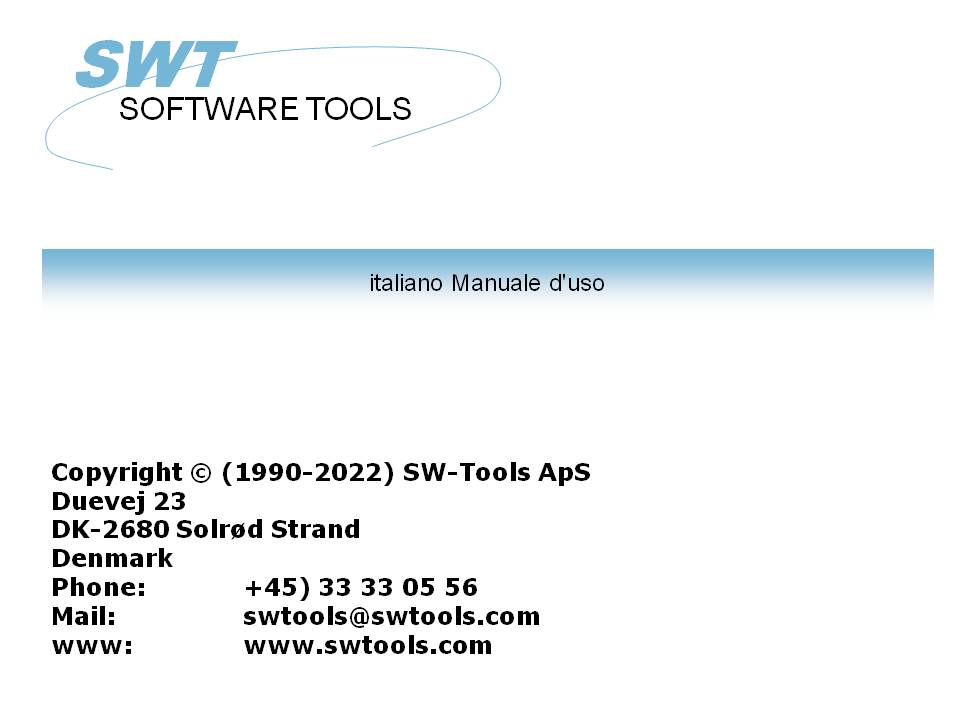 NET-TRIO22/11/01 /  2022-09-01 008.384IndiceIndice	21. Introduzione	41.1. NET-TRIO	51.2. Generatore rapporto/cgi di NET-RG	61.2.1. Stampatore Administation di NET-PA	71.2.2. Menu di programma	81.3. Domanda intelligente di NET-IQ	91.3.1. Servizio Plugin di NET-PS per NET-IQ	101.4. Programmi di manutenzione dei file di NET-DM DATAMASTER	111.5. Gestione dell'utente di NET-US	121.5.1. Sicurezza	131.6. Autorizzare	141.7. Webservers dei fissaggi e del Intranet/Internet	152. Installazione	162.1. CD o trasferimento dal sistema centrale verso i satelliti prima di	172.2. Installazione	182.3. Autorizzazione degli Interruttore-Attrezzi	232.3.1. Autorizzazione del TRIO di Windows sull'assistente	242.3.2. Troppi utenti simultanei	252.4. Gestione dell'utente di NET-UA	262.4.1. Aggiunga l'utente con il collegamento all'installazione attuale del TRIO	272.5. Preferenze di NET-NP	282.5.1. Nome dell'assistente	292.5.2. Assista il portnumber	302.5.3. Indice principale virtuale	312.5.4. Indice eseguibile virtuale	322.5.5. Indice pubblico virtuale della lima	332.5.6. Indice virtuale della lima provvisoria	342.5.7. Indice eseguibile reale	352.5.8. Indice pubblico reale della lima	362.5.9. Indice reale della lima provvisoria	372.6. NET-TRIO e web server personale del Microsoft (PWS)	382.7. NET-TRIO ed assistente di informazioni del Internet del Microsoft (IIS)	422.8. NET-TRIO ed altri assistenti del HTTP	462.9. Pagina startup standard nella disposizione del HTML	473. Generatore rapporto di NET-RG	483.1. Rapporti del sistema	493.1.1. Selettore di sottosistema	503.1.2. Segnali il selettore	513.1.3. Segnali l'inizio	523.1.4. La vostra propria pagina di inizio di rapporto	533.1.4.1. Forma del HTML del campione	543.1.4.2. Richiami il valore del campo della forma	563.2. Diriga l'inizio del rapporto	573.3. Gestione dello stampatore di NET-PA	593.3.1. Stampatori standard	603.3.2. Campo del gruppo dello stampatore	614. Domande intelligenti di NET-IQ	624.1. Servizio Plugin di NET-PS	634.1.1. Codici di errore	644.2. Trasferimento dal sistema centrale verso i satelliti del NET-IQ Plugin	654.3. NET-IQ Plugin	664.4. Rapporti del sistema	674.4.1. Selettore di sottosistema	684.4.2. Selettore di programma	694.4.3. Inizio di programma	704.4.3.1. Sintassi in DM1962.HTM	714.5. Diriga l'inizio del programma	724.6. Funzionalità	754.6.1. Menu di quoziente d'intelligenza	765. NET-DM DATAMASTER	776. HTML, immagine, lime standard di sistema e di JAVASCRIPT	786.1. Lime pubbliche standard	796.2. Lime di JAVASCRIPT	806.2.1. Lima generata SWNET.JS	816.3. Immagini, marchio, pagine statiche del HTML	827. Lime provvisorie	838. Requisiti	848.1. Assistenti sostenuti di fotoricettore	858.2. Browsers sostenuti	868.3. Parete refrattaria	878.4. Router	889. Subfunctions	899.1.  CGI_PAR - Ottenga il parametro del cgi	909.2.  CGI_WEBNAME - Ottenga il parametro del cgi	919.3.  EXREP - Lima di rapporto esterna che maneggia fot la generazione del	929.3.0.0.1. e scriverà agli archivi di uscita “0.1.2.3.5„.	939.4.  ssv_repla - Rimontaggi nel textstring	949.5.  ssv_use - Ottenga i permessi dell'utente	959.6.  SUBSYS - Cambi il sottosistema corrente (RAP)	969.7.  CHAIN - Esegua il URL in una nuova finestra (quoziente d'intelligenza)	97Figura lista	98Index	991. IntroduzioneGli Interruttore-Attrezzi NET-TRIO gli fornisce le applicazioni guidate assistente per eseguire tutto il programma di rapporto, di domanda o dell'entrata di dati progettato con il TRIO degli Interruttore-Attrezzi.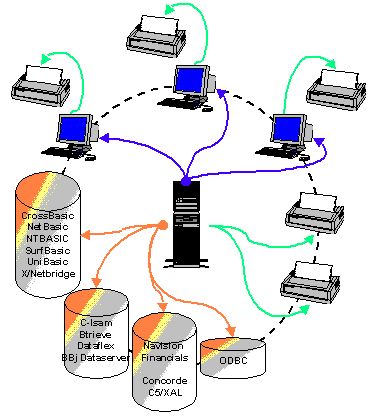 1. Ambiente di NET-TRIO1.1. NET-TRIONET-TRIO gli permette di allontanarsi c'è ne dei vostri programmi attuali del TRIO da un browser senza alcune modifiche affatto.NET-TRIO gli non permette di produrre o emendare alcun programma dal browser, dato che questo avrete bisogno del TRIO normale di Windows. I programmi possono essere usati in tutto il senso ma non modifyed.La documentazione per TRIO RAPGEN, quoziente d'intelligenza, DATAMASTER e gestioni dell'utente descrive in dettaglio come fare i programmi del TRIO, in questo manuale che troverete le informazioni su come ottenere questi che funzionano con la vostra soluzione Internet/del Intranet.Funzionando con il HTML, i Javascript tuttavia ancora richiede la conoscenza di queste lingue, NET-TRIO non progetta il vostro Web site ma fungeranno da una parte integrata di questa, rendente li ai vostri dati disponibili in tutta la forma desidera.1.2. Generatore rapporto/cgi di NET-RGIL TRIO RAPGEN può produrre la stampa prodotta fittet nella forma del GIF o del HTML per l'uscita del browser, poichè la stampa del pdf di NET-RG inoltre per il lettore del Acrobat dell'ADOBE è sostenuta insieme ad un senso molto potente di generazione delle pagine del HTML, non solo come uscita della stampa, ma anche come risponde al qualsiasi Cgi-denomina permettergli di scrivere e modificare facilmente i vostri scritti dell'un cgi.Non ci saranno collegamenti necessari dal lato del cliente usare NET-RG.1.2.1. Stampatore Administation di NET-PAUn printersetup differente del requiere di volontà della soluzione del browser che un'applicazione di Windows, NET-PA gli permette di installare questi stampatori sull'assistente per uscita agli stampatori della rete o alle lime di HTML/PDF.1.2.2. Menu di programmaI menu per le selezioni di programma del TRIO in NET-TRIO sono fatti come tali rapporti producendo l'uscita del HTML e persino potrete adattare questi per il vostro proprio uso come descritto successivamente.Potete anche scegliere disporre i programmi direttamente sul vostro Web site ed omettere i menu automatizzati completamente.1.3. Domanda intelligente di NET-IQQualsiasi domanda prodotta da TRIO IQ può ora essere integrata direttamente al vostro Web site. Quando il cliente usa un programma di quoziente d'intelligenza dal browser, questo programma realmente funzionerà sul web server ed i dati giusti dell'ingreso/uscita sono trasportati fra il cliente e l'assistente.Per il momento, la funzione di DIALOGO di quoziente d'intelligenza non è sostenuta, comunque questa sarà effettuata presto.1.3.1. Servizio Plugin di NET-PS per NET-IQPer effettuare la comunicazione fra il cliente ed il programma di quoziente d'intelligenza dell'assistente, un plugin deve essere installato al browser del cliente ed al programma di NET-PS funzionanti sul web server.1.4. Programmi di manutenzione dei file di NET-DM DATAMASTERChe si allontana DATAMASTER i programmi dal browser gli permette non solo di interrogare, ma anche modifica i dati attuali o genera nuovo.1.5. Gestione dell'utente di NET-USLa gestione dell'utente gli dà la possibilità all'insieme differente di funzionamento dei programmi del TRIO sul web server.1.5.1. SicurezzaNET-TRIO in se non effettua alcuni sistemi di sicurezza, questo deve essere effettuato dal vostro disegno di Web site e di web server che definisce l'input di parola d'accesso e che i programmi sono accessibili all'utente.1.6. AutorizzareNET-TRIO è autorizzato come utenti simultanei sul luogo dell'assistente, nessun cliente che specifico l'autorizzazione sarà necessaria. Fare/modificare i programmi avrete bisogno di un'autorizzazione normale del TRIO.1.7. Webservers dei fissaggi e del Intranet/InternetNET-TRIO richiederà un assistente di Windows di tutto il gentile (95/98/ME/2000/NT), funzionante su un assistente di UNIX non è possibile.Dovete avere la possibilità da funzionare per possedere le Cgi-applicazioni sull'assistente, notate che questo non è permesso su molti assistenti di public domain.Il vostro proprio assistente interno sarà la soluzione normale, come i vostri dati anche dovrebbero essere accessibili con i programmi di NET-TRIO.Dipendente sul quanto uscita manterrete sull'assistente, non dovreste sottovalutare la quantità di spazio stata necessaria per le lime del tmp.2. InstallazioneQuesta guida dell'installazione per gradi descriverà come installare ed installare il sistema di NET-TRIO. È importante che installate le informazioni corrette prima che tutto il cliente possa accedere al sistema.2.1. CD o trasferimento dal sistema centrale verso i satelliti prima diinstallazioneSe non fate prego il CD del prodotto degli Interruttore-Attrezzi metterti in contatto con uno dei nostri soci. Il CD conterrà tutte le lime richieste per installare gli Interruttore-Attrezzi NET-TRIO.Se desiderate trasferire il prodotto dal sistema centrale verso i satelliti dovete avere un inizio attività di nome e di parola d'accesso dell'utente per al nostro Web sitehttp://www.swtools.comDa questo luogo potete trasferire selezionando il menuTrasferimento dal sistema centrale verso i satelliti - 32-BitLe seguenti lime devono essere trasferite dal Web site degli Interruttore-Attrezzi:- SWXXX0YY.EXE (programma dell'installazione)- XXX3YY06.ZZZ (NET-TRIO)dove XXX è il numero di versione principale, YY è il numero di versione secondario e ZZZ è il codice di lingua. Tutte le lime devono essere disposte nello stesso indice prima che l'installazione possa essere fatta.2.2. InstallazioneInizi il ^b di programma dell'installazione; SWXXX0YY.EXE ed assicuri selezionare il prodotto NET-TRIO.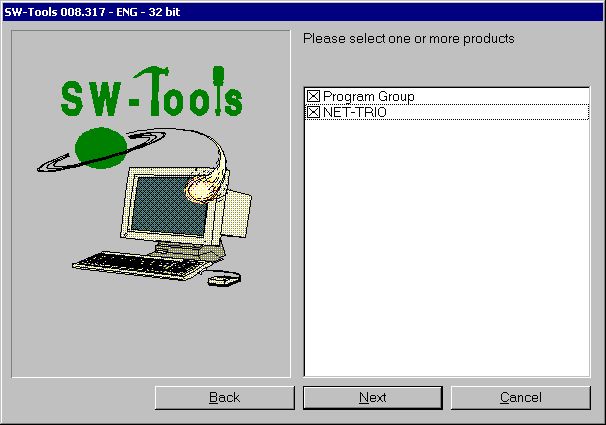 2. Selezione del prodottoIl percorso dell'installazione è per difetto regolato a  ^ di C:\NETTRIO; dal può da essere cambiato. Si raccomanda per non essere il percorso di un'installazione attuale del TRIO.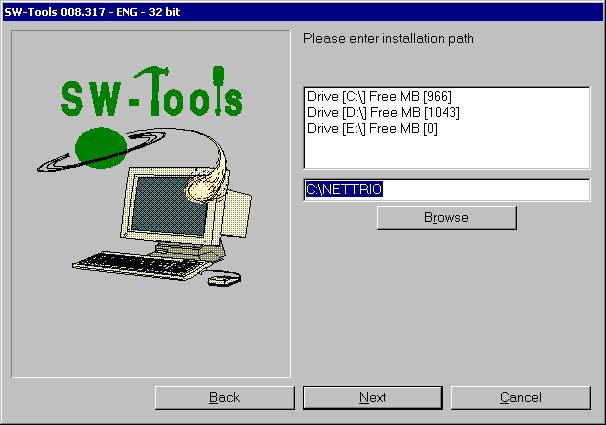 3. Percorso dell'installazioneIl gruppo di programmi è per difetto regolato a  Interruttore-Attrezzi NET-TRIO dal può da essere cambiato.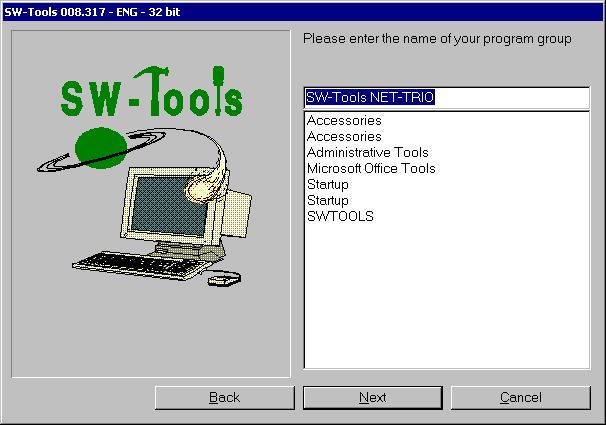 4. Gruppo di programmiUna volta che i prodotti sono stati selezionati, il percorso dell'installazione ed il gruppo di programmi il programma dell'installazione visualizzeranno un sommario di che cosa sono stati selezionati ed informare che l'installazione è entrata una lima specifica. Inizi l'installazione selezionando il  Install.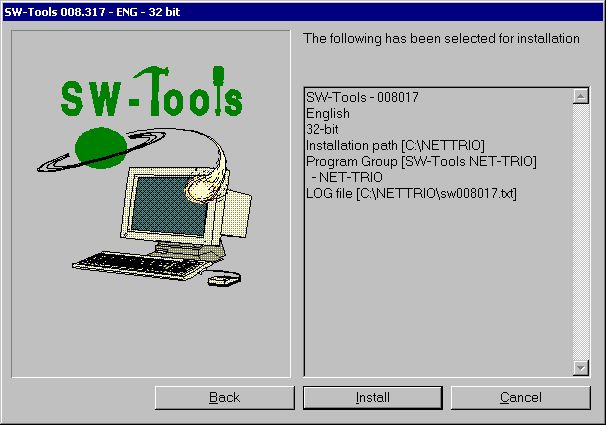 5. Sommario di installazioneUna volta che l'installazione è rifinita NET-TRIO installerà automaticamente la gestione dell'utente e genererà due utenti chiamati:- Eccellente- Utente^b dell'utente; Super è inteso come coordinatore per la gestione e le preferenze dell'utente di NET-TRIO. Di conseguenza l'installazione chiederà una parola d'accesso quale può essere lasciato in bianco (non suggerito).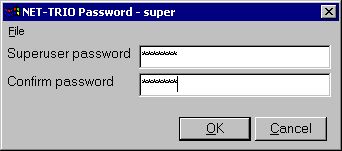 6. Parola d'accesso eccellente dell'utenteOra l'installazione è rifinita ed una volta  OK sono stati selezionati il gruppo di programmi sarà generato.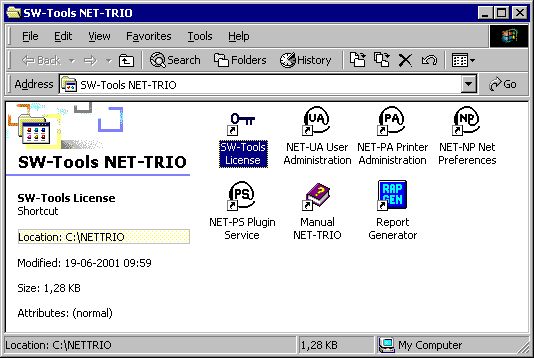 7. Soddisfare minimo del gruppo di programmi- Installi l'autorizzazione degli Interruttore-Attrezzi- Preferenze di messa a punto2.3. Autorizzazione degli Interruttore-AttrezziL'autorizzazione è richiesta soltanto sull'assistente in cui NET-TRIO è installato. Alcun cliente che accedono a NET-TRIO non richiederà un'autorizzazione separata, comunque NET-TRIO controllerà il numero di utenti simultanei che funzionano secondo l'autorizzazione dell'assistente. Se troppo accesso di utenti NET-TRIO un errore sarà restituito al lato del cliente.È nessessary avere ^b del prodotto; 0114 per per fare funzionare NET-TRIO.Riferisca prego al  Manual^ dell'autorizzazione degli Interruttore-Attrezzi; per le più informazioni su come installare un'autorizzazione.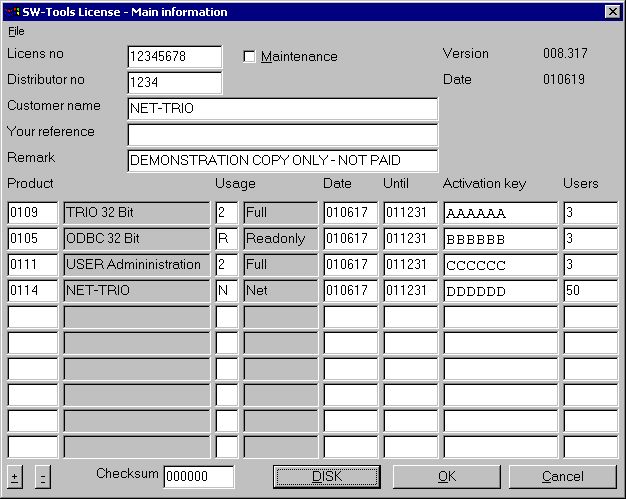 8. Autorizzazione del campione NET-TRIO2.3.1. Autorizzazione del TRIO di Windows sull'assistentePotete usare il TRIO di Windows direttamente sull'assistente soltanto con l'autorizzazione di NET-TRIO, ogni programma del TRIO conterete come un utente di concurrent di NET-TRIO.I programmi del TRIO saranno definiti per quanto solitamente da un cliente locale come svilupparsi direttamente sull'assistente dovrebbe essere omesso.2.3.2. Troppi utenti simultaneiQuando agli utenti simultanei reali permessi sono oltrepassati, il HTML pagec:\nettrio\netusers.engsarà rinviato anziché l'uscita normale di rapporto (.ENG che è la lingua).Potete modificare questa pagina secondo i vostri bisogni.Il quoziente d'intelligenza non userà questa lima per segnalare l'errore, ma piuttosto visualizza il testo regolato nel ^b della lima; swnet.txt situato nell'indice di NET-TRIO ha chiamatoSWNT_eng_liciqerr= " spiacente ma NET-IQ è occupati - provi prego ancora più successivamente "2.4. Gestione dell'utente di NET-UALa gestione dell'utente è come messa a punto più iniziale accennata la prima volta NET-TRIO è installato. Non avrà effetto su alcun'installazione del TRIO degli Interruttore-Attrezzi della corrente.Lo schermo normale di inizio della gestione dell'utente contiene un tasto per installare la gestione dell'utente. Non è nessessary selezionare questa funzione perché il installtion di NET-TRIO ha installato automaticamente questo per indicare al percorso di installtion selezionato (per esempio  ^ di C:\NETTRIO;).Riferisca prego al  Manual^ della gestione dell'utente degli Interruttore-Attrezzi; per le più informazioni su come utilizzare questo modulo.2.4.1. Aggiunga l'utente con il collegamento all'installazione attuale del TRIOÈ possibile da collegarsi semplicemente ad un'installazione attuale del TRIO generando un utente quei punti alla posizione dell'installazione del TRIO.Per esempio, se il TRIO è installato sullo stesso assistente di NET-TRIO ma nelcome indicato qui.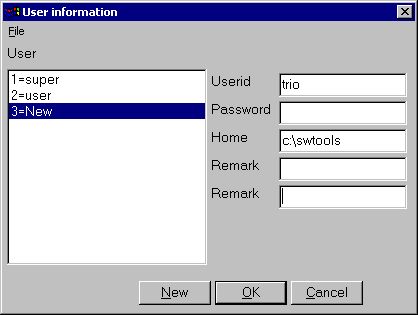 9. Utente collegato all'installazione attuale del TRIO2.5. Preferenze di NET-NPLa messa a punto di NET-TRIO contiene tutte le informazioni richieste per produrre gli indirizzi ed il rapporto di URL reali prodotti alle posizioni specifiche sul sistema. L'intero sistema di NET-TRIO dipende da queste regolazioni.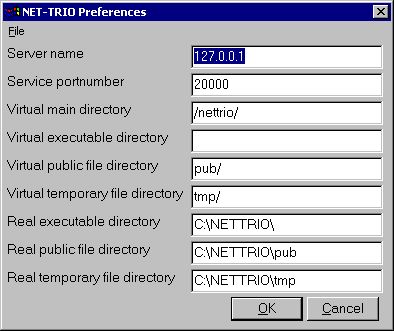 10. Preferenza standard2.5.1. Nome dell'assistenteNome dell'assistente di NET-TRIO. Ciò è normalmente il nome ospite per la macchina dell'assistente. È usata quando NET-TRIO deve generare un URL, per esempio.http://www.swtools.com/..dove  ^ di www.swtools.com; è il nome dell'assistente. Il campo può anche essere un IP address, per esempio  ^ di 127.0.0.1; sarà uguale un URLhttp://127.0.0.1/..2.5.2. Assista il portnumberQuesto campo è usato dall'applicazione Plugin di servizio di NET-PS. È importante soltanto ai collegamenti degli Interruttore-Attrezzi che devono accedere a questo servizio. Tutti i collegamenti degli Interruttore-Attrezzi devono conoscere questo numero port. Tramite l'installazione di difetto è regolato a  20000.2.5.3. Indice principale virtualeL'indice principale virtuale può essere una parte dell'indirizzo di URL completo per il vostro luogo. Se NET-TRIO è di funzionare su quanto segue richiamihttp://myserver/nettrio/..il ^b del campo; Name^ dell'assistente; è il  myserver e questo campo è  /nettrio/.Per esempio, se usate NET-TRIO in relazione al web server personale del Microsoft potete installare i vari indici virtuali. Ogni indice virtuale è una subcomponente alla sede. Questo campo deve essere uguale uno degli pseudonimi virtuali di alto livello dell'indice o essere lasciato in bianco.<script language="">quale allora è tradotto in<script language="">2.5.4. Indice eseguibile virtualeQuesto campo dovrebbe normalmente essere lasciato in bianco. Tuttavia, se i executables di NET-TRIO è spostato verso un altro indice allora l'un uguale all'indice principale virtuale deve essere inserito.Per esempio, se il rapporto eseguibile ( RAP00132.EXE) è essere situato in un indice virtuale chiamato  cgi-bin in modo che il URL siahttp://myserver/nettrio/cgi-bin/rap00132.exeil campo deve essere inserito Ascgi-bin/o se l'indice virtuale è un indice di radicehttp://myserver/cgi-bin/rap00132.exeil campo deve essere inserito As/cgi-bin/2.5.5. Indice pubblico virtuale della limaLe lime pubbliche sono lime quali le lime di JAVASCRIPT (.js), le pagine del HTML, le immagini statiche (.gif/.jpg) ecc. Le lime pubbliche richieste da NET-TRIO è installata come subdirectory all'indice dell'installazione di NET-TRIO, per esempio.c:\nettrio\pubDi conseguenza la procedura normale è di definire un indice virtuale chiamatopubblicazionecome subdirectory all'indice principale virtuale. Ciò provocherà un URLhttp://myserver/nettrio/pub/..2.5.6. Indice virtuale della lima provvisoriaQuesto indice virtuale è usato quando NET-TRIO produce l'uscita di rapporto. Tutte le lime provvisorie saranno immagazzinate in questo indice virtuale. Tutta l'uscita sarà separata secondo l'utente dato tramite l'inizio del rapporto in modo che soltanto questo utente possa richiamare l'uscita dal tabulato precedente.L'indice provvisorio richiesto da NET-TRIO è installato come subdirectory all'indice dell'installazione di NET-TRIO, per esempio.c:\nettrio\tmpDi conseguenza la procedura normale è di definire un indice virtuale chiamatotmp/come subdirectory all'indice principale virtuale. Ciò provocherà un URLhttp://myserver/nettrio/tmp/..2.5.7. Indice eseguibile realeL'indice eseguibile reale è usato per trasformare un HREF come/nettrio/cgi-bin/rap00132.exenella disposizione locale reale dell'applicazione, per esempio.c:\nettrio\rap00132.exese questo campo è regolato a  ^ di c:\nettrio;.2.5.8. Indice pubblico reale della limaL'indice pubblico reale della lima è usato per trasformare un HREF come/nettrio/pub/swnet.jsnella disposizione locale reale della lima, per esempio.c:\nettrio\pub\swnet.jsse questo campo è regolato a  ^ di c:\nettrio\pub;.2.5.9. Indice reale della lima provvisoriaL'indice reale della lima provvisoria è usato per trasformare un HREF come/nettrio/tmp/user/00100001.htmnella disposizione locale reale della lima, per esempio.c:\nettrio\tmp\user\00100001.htmse questo campo è regolato a  ^ di c:\nettrio\tmp;.2.6. NET-TRIO e web server personale del Microsoft (PWS)Questa sezione mostra esattamente che cosa è stato installato in PWS nell'ordine affinchè NET-TRIO funzioni.Nel responsabile di PWS sotto le opzioni avanzate potete installare gli indici virtuali come componente del  <home> indice.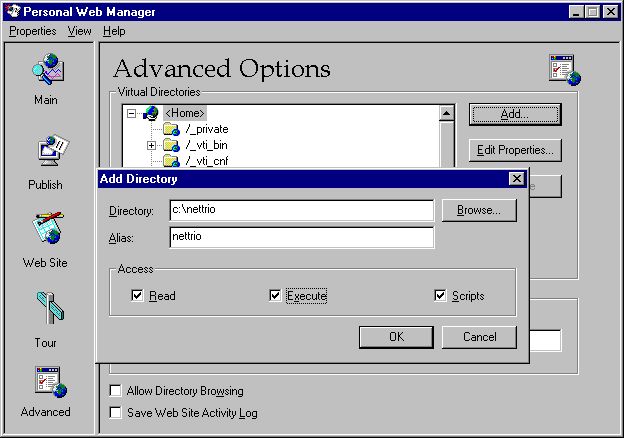 11. PWS - Aggiunta dell'indice virtuale di NETTRIOQuando questo è ^b virtuale generato; pub e  tmp può essere aggiunto.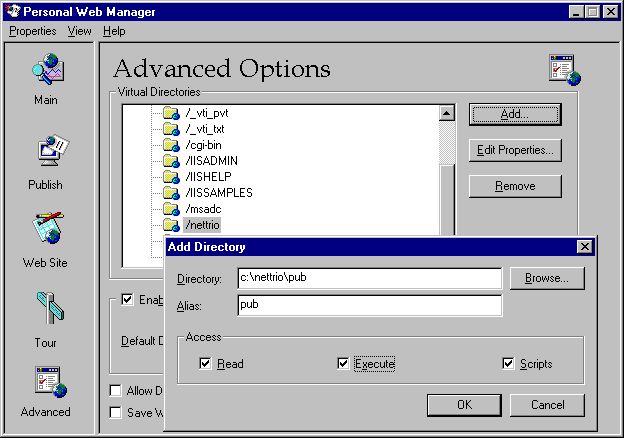 12. PWS - Aggiunta dell'indice virtuale della pubblicazione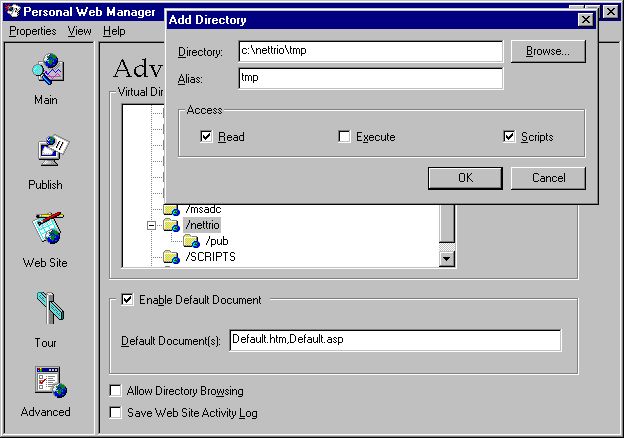 13. PWS - Aggiunta dell'indice virtuale di TMPQuando tutti gli indici dell'albero sono stati generati la lista dovrebbe contenere quanto segue: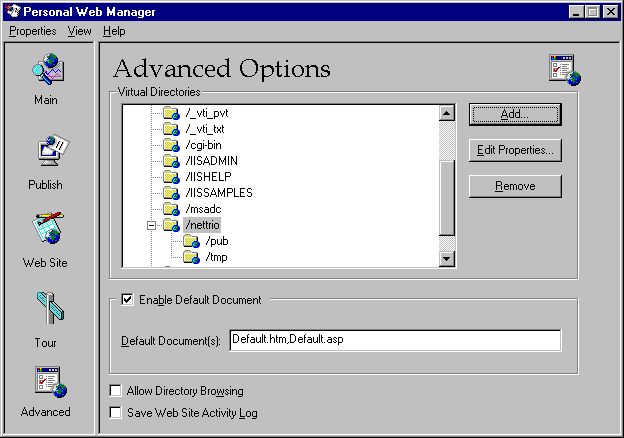 14. PWS - Lista risultante degli indici virtuali2.7. NET-TRIO ed assistente di informazioni del Internet del Microsoft (IIS)Questa sezione mostra esattamente che cosa è stato installato in IIS nell'ordine affinchè NET-TRIO funzioni.Nel funzionare con il Windows 2000 è possibile effettuare gli indici virtuali di IIS selezionandoINIZIO - pannello di controllo - attrezzi amministrativi - responsabile di servizi del InternetPer esempio, di destra scatti sopra il  Stabilizzi il ^ di Web site; e presceltoNuovo - indice virtuale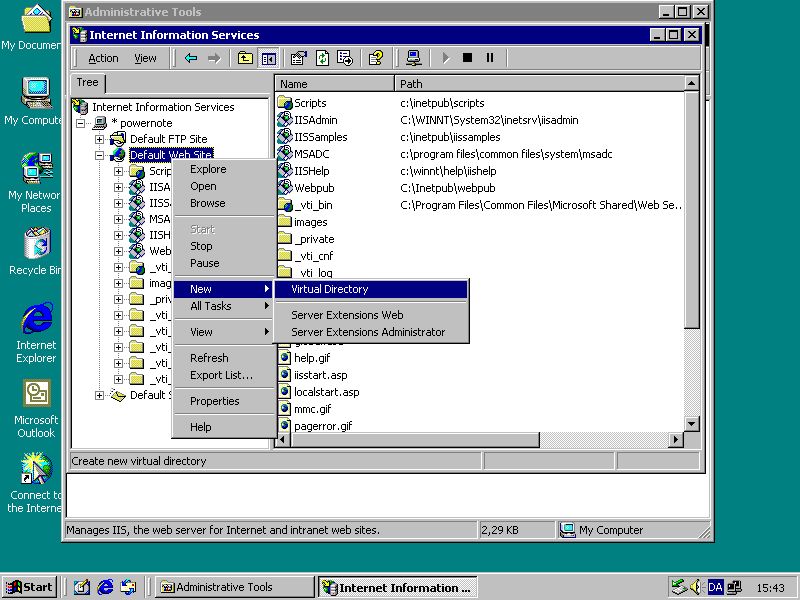 15. IIS - Aggiunta dell'indice virtuale di NETTRIO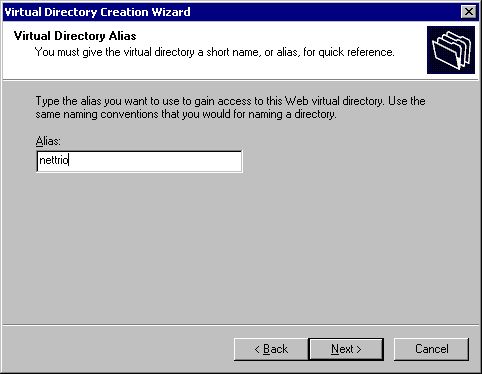 16. IIS - Punto virtuale 1 del wizard dell'indiceallora la posizione dell'indice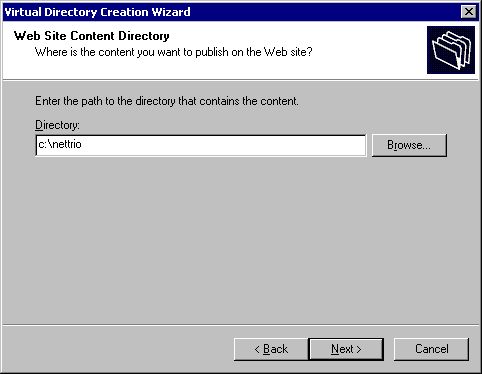 17. IIS - Punto virtuale 2 del wizard dell'indiceed infine i permessi di accesso.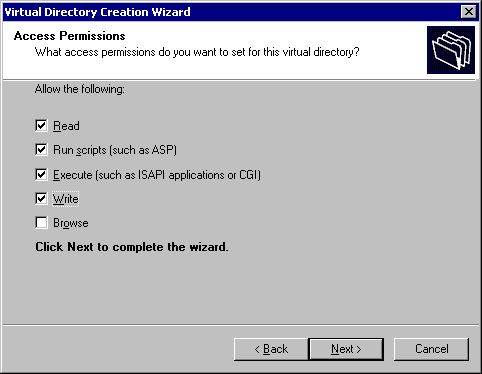 18. IIS - Punto virtuale 3 del wizard dell'indiceNoti che non abbiamo installato gli indici virtuali dell'albero come abbiamo fatto in PWS perché non è nessessary. Entrambe  pub e  tmp è una subcomponente al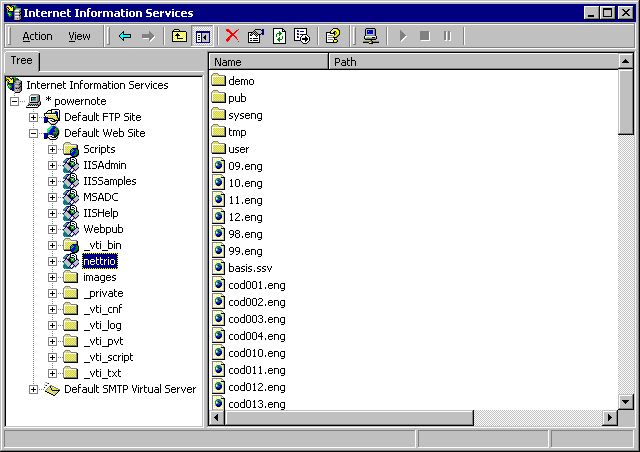 19. IIS - Lista risultante del Web site di difetto2.8. NET-TRIO ed altri assistenti del HTTPNET-TRIO non è limitato per funzionare con gli assistenti del HTTP del Microsoft soltanto. L'unico requisito è di potere installare gli indici virtuali che finalmente è collegato alle ubicazioni fisiche sull'assistente.2.9. Pagina startup standard nella disposizione del HTMLL'installazione di NET-TRIO gli fornisce un demosystem e una pagina startup standard nella disposizione del HTML, che può essere raggiunta da tutto il cliente. La pagina standard è strutturata nei telai in cui la parte di sinistra funge da menu in cui l'inizio attività e la selezione possono essere fatti e la parte di destra fornirà l'uscita di un rapporto o di una domanda.Il nome della pagina èhttp://XXX/nettrio/swntYYY.htmdove XXX è il nome dell'assistente e il YYY è il codice di linguaDAN - DaneseINGLESE - ingleseGER - TedescoPer esempio, la pagina startup inglese èhttp://myserver/nettrio/swnteng.htmSe avete riuscito correttamente a messa in opera tutto dovreste potere accedere a questa pagina da tutto il browser del cliente.Ricordi di prego iniziare il  NET-PS Service^ Plugin; in primo luogoper per eseguire le domande di NET-IQ!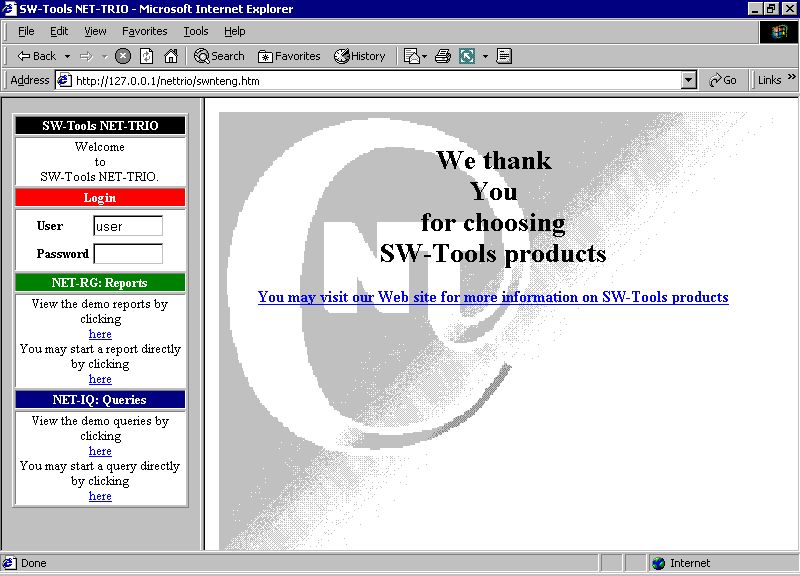 20. IIS - Pagina startup standard in browser3. Generatore rapporto di NET-RGL'esecuzione rapporto di NET-RG non richiede alcun'installazione del lato del cliente o plugin. Tuttavia, se dovete restituire il tabulato di un rapporto ad un cliente per mezzo dello stampatore dello schermo di NET-TRIO il cliente deve avere un'installazione del TRIO degli Interruttore-Attrezzi ed autorizzare il presente.Stampando nel HTML, il GIF o un'altra disposizione non richiede alcun'applicazione speciale del cliente.I rapporti possono ancora essere stampati a qualunque messa a punto di stampatore di Windows sull'assistente di NET-TRIO. Il cliente che ha eseguito il rapporto riceverà soltanto un riconoscimento di quello che il rapporto è stampato, ma la stampa reale non è sullo schermo ma fisicamente non è stampata sullo stampatore chiesto.Con questa funzionalità potete avere 100 clienti nel vostro Intranet quel ciascuno avere loro proprio stampatore locale. Se devono eseguire i rapporti e stampa dei prodotti sul loro proprio stampatore il pc dell'assistente di NET-TRIO devono conoscere questo stampatore, per esempio come stampatore della rete. Ora qualcuno può stampare i rapporti su qualcuno stampatore.3.1. Rapporti del sistemaNET-RG contengono una coppia dei rapporti del sistema di cui fornisce un senso standard:- Selezionando un sottosistema (rapporto 950 del sistema)- Selezionando un rapporto nell'ambito del sottosistema selezionato (rapporto 951 del sistema)- Entri i parametri di inizio ed esegua il rapporto selezionato (rapporto 952 del sistema)I rapporti sono ment come campioni affinchè esaminino.Potete usare il  Segnali Generator l'icona per accedere al sistema segnala così come i rapporti dal sistema installato del demo. Per accedere al sistema i rapporti soddisfano il menu presceltoLima - sottosistema - lime di sistema3.1.1. Selettore di sottosistemaIl rapporto di sottosistema leggerà il  DMSYSTEM.SSV archivi per compilare una lista di tutti i sottosistemi definiti.Secondo il  ssv_use funzione che esaminerà se l'utente ha permesso di accesso al sottosistema. Se nessun permesso di accesso o nessun rapporto presente nel sottosistema esso sarà scartato dall'elenco finale.Il rapporto calcola un giacimento del testo con una modifica del href del HTML per iniziare il  Segnali Selector segnali.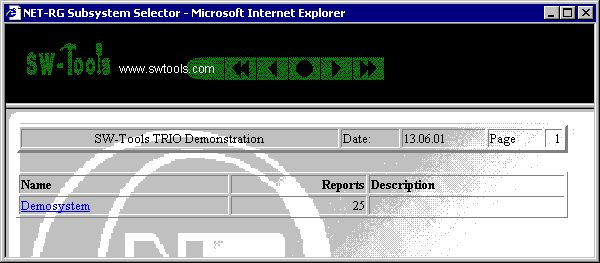 21. Selettore di sottosistema di NET-RG3.1.2. Segnali il selettoreIl selettore di rapporto indicerà il  DMREPORT.SSV archivi per compilare una lista di tutti i rapporti definiti nell'ambito di un sottosistema. Il sottosistema chiesto è dato come campo dell'immissione dei dati.Secondo il  ssv_use funzione che esaminerà se l'utente ha permesso di accesso al rapporto. Se nessun permesso di accesso esso sarà scartato dall'elenco finale.Il rapporto calcola un giacimento del testo con una modifica del href del HTML per iniziare il  Segnali Start segnali.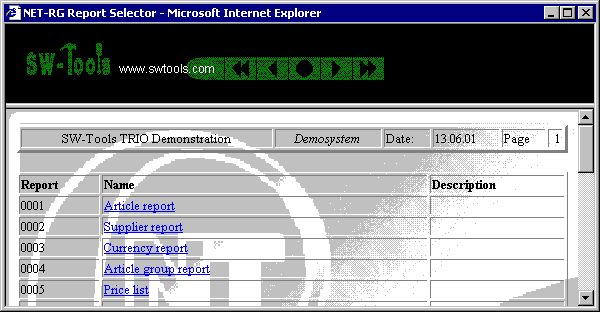 22. Selettore rapporto di NET-RG3.1.3. Segnali l'inizioLo schermo di inizio ha fornito da questo rapporto contiene tutti i parametri conosciuti di inizio ad un rapporto come conosciuto dal TRIO degli Interruttore-Attrezzi. Inoltre, la statistica di inizio di rapporto ed archiviare è presenti.Il rapporto di inizio di rapporto è una punta più complessa dei due altri rapporti. Usa una funzione denominata  exrep per produrre la relativa uscita del HTML. La lima di definizione per questa è situata nello stesso indice del ^i dell'archivio sorgente di rapporto; DM1952.src ed è chiamato  DM1952.HTM.Se dovete emendare prego questa lima usi un redattore normale quale il  Notepad o  Wordpad. Contiene il codice normale del HTML ma diviso nelle sezioni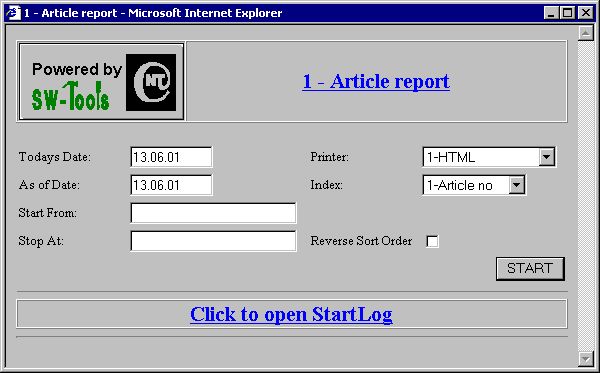 23. Inizio rapporto di NET-RG3.1.4. La vostra propria pagina di inizio di rapportoPotete usare il  HTML Form metodo per installare la vostra propria pagina di inizio di rapporto.La tabella sotto è una lista delle variabili comuni che possono essere usate all'interno della forma.Oltre alle variabili predefinite potete includere i campi supplementari dell'input conosciuti al rapporto in se. Tuttavia, il generatore di rapporto fornisce un subfunction chiamato  cgi_par quale può richiamare il valore di tutto il campo della forma.3.1.4.1. Forma del HTML del campioneIl campione è posizionato nel ^b della lima; swex1eng.htm.3.1.4.2. Richiami il valore del campo della formaPer richiamare un valore del campo della forma potete usare il ^b di funzione; cgi_par. Se la vostra forma include un campo della forma definito As<input maxlength="64" value="swtools@swtools.com" name="EmailAddress" size="64">il vostro calcolo di rapporto può essere#20 = cgi_par (“email address„)Il campo #20 deve essere un giacimento del testo ed ora conterrà il valoreswtools@swtools.com3.2. Diriga l'inizio del rapportoSe desiderate iniziare un rapporto direttamente senza selezionare il sottosistema ecc, la pagina startup standard li mostra che un campione di come a faccialo. Dovete selezionarePotete iniziare un rapporto direttamente scattando il  hereIl campione produrrà l'uscita nel divisorio di destra della struttura.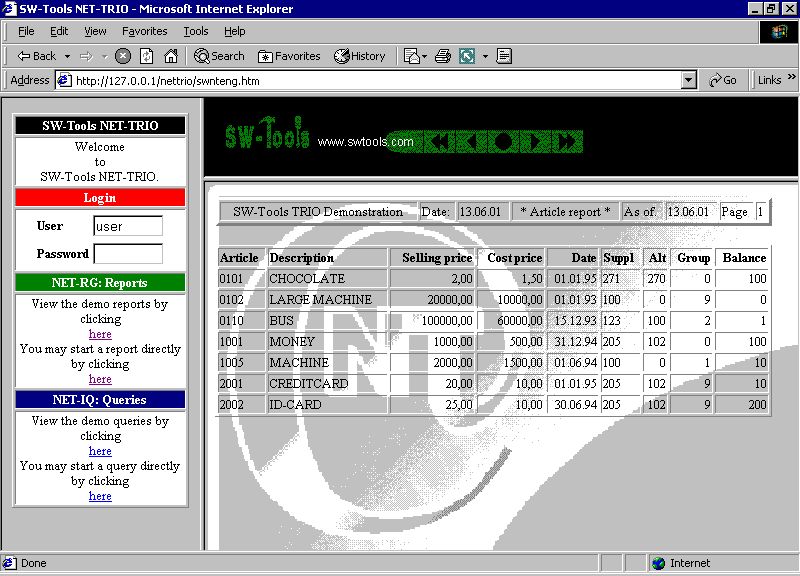 24. Diriga l'inizio di un rapportoIl codice del HTML per iniziare un rapporto direttamente è fatto da una funzione di Javascript situata nel ^b della lima; SWNT1XXX.HTM. La funzione produrrà un href del HTMLPotete riferirti ai parametri di inizio di rapporto nel  Generatore Manual^ rapporto degli Interruttore-Attrezzi;. Prego la nota, TRIO=1001 contiene i tempi 1000 di sottosistema più il numero di rapporto di eseguire, che differisce da dal senso normale di chiamata del RAPWIN32.EXE.Un HTML page del campione che permette che l'utente scatti soltanto sopra un collegamento per iniziare un rapporto e ricevere il risultato in una nuova finestra di browser sarebbeIl campione è posizionato nel ^b della lima; swex2eng.htm.3.3. Gestione dello stampatore di NET-PALa gestione dello stampatore è la stessa di nel TRIO ma esteso con la a3.3.1. Stampatori standardQuando NET-TRIO è installato i seguenti stampatori è definito:- HTML- HTML tutto compreso- Testo- Testo tutto compreso- Rtf- GIF- Paesaggio del GIF- Pdf- Pdf tutto compreso- Paesaggio del pdf- Paesaggio tutto compreso del pdf<!--  systran dnt_block open  --> Qualsiasi stampatore può essere aggiunto, modificato o cancellato.3.3.2. Campo del gruppo dello stampatoreIl campo del gruppo dello stampatore fa il riferimento ad un  MYPRTxxx.CGI lima, dove  xxx. è il numero di gruppo dello stampatore. Questa lima contiene il codice del HTML affinchè come produca la pagina restituita al cliente. I seguenti numeri di gruppo è riservato da Interruttore-Attrezzo:Se installando uno stampatore sull'assistente dovete specificare il  gruppo 3.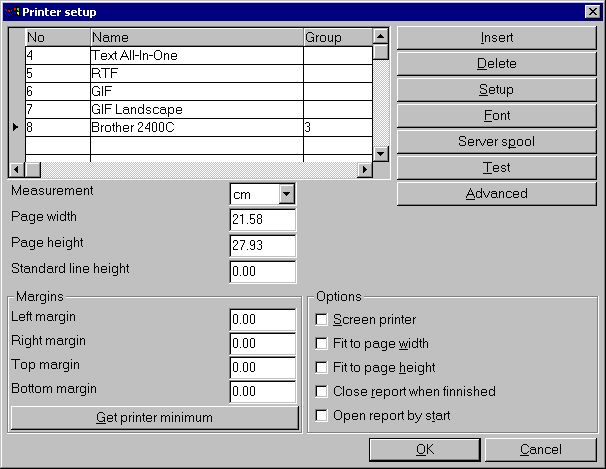 25. Installazione dello stampatore delle finestre4. Domande intelligenti di NET-IQNET-IQ richiede al lato del cliente di fare installare un plugin che limiterà l'uso ai clienti basati Windows. Tuttavia, la volontà plugin fornisce un oggetto integrato in tutto il HTML page che fornisce ad un tavolo pieno le finestre multiple di domanda aperte allo stesso tempo. Ciò è molto importante perché uno dei benefici chiave di quoziente d'intelligenza è la capacità di interagirsi nel fratempo fra le finestre di domanda secondo la tabella predefinita della base di dati di rapporti.Le regolazioni di colore dell'interfaccia di utente saranno secondo la regolazione di Windows del cliente.La volontà plugin naturalmente fornisce il toolbar da quoziente d'intelligenza ed anche dal menu per ogni finestra di domanda, anche se il menu non è fornito come barra dei menu normale ma piuttosto come tasto del menu all'interno di ogni finestra di domanda. Ciò è stata scelta per minimizzare i requisiti di rinfrescare l'oggetto plugin troppo.4.1. Servizio Plugin di NET-PSIl ^b plugin di servizio; SWSRV32.EXE DEVE essere iniziato sull'assistente nell'ordine affinchè tutta l'applicazione di IQ/DATAMASTER siano iniziati. Se non è riceverete un errore come questo:Init Plugin: -8 [xxxx]Quando il servizio Plugin di NET-PS sta facendo funzionare un ^b dell'icona; PS sia presente in Windows taskbar.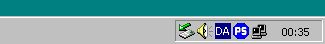 26. Icona Plugin di servizio di NET-PS nella zona taskbarPotete radrizzare per scattare sopra questa icona per osservare le informazioni di chi sono o essere collegati.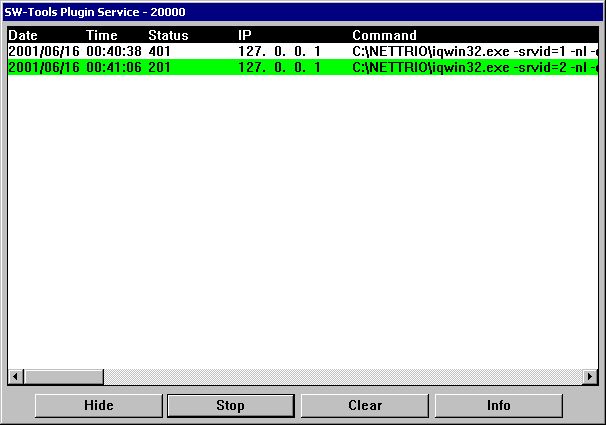 27. Finestra Plugin di servizio di NET-PSUna linea con priorità bassa bianca indica che il collegamento è finnished, una linea verde che è attivo e una linea rossa che il collegamento ha venuto a mancare.Potete  Stop il servizio,  Hide la finestra,  Clear il contenuto della finestra o ottiene le statistiche del collegamento selezionando il  Info.4.1.1. Codici di errore4.2. Trasferimento dal sistema centrale verso i satelliti del NET-IQ PluginIl lato che del cliente la lima plugin dell'installazione è situata nell'indice là NET-TRIO è installato. È chiamatoSWNET.CABLa lima del Governo digitalmente non è firmata.4.3. NET-IQ PluginSe voi presceltiPotete iniziare una domanda direttamente scattando il  herela pagina startup standard inizierà la domanda 1 di quoziente d'intelligenza dal sottosistema 1 nel giusto telaio.Se il cliente non ha gli Interruttore-Attrezzi NET-IQ Plugin hanno installato la pagina che sarò trasferito.Potete ottenere un avvertimento di sicurezza perché il NET-IQ plugin digitalmente non è firmato.4.4. Rapporti del sistemaNET-IQ contengono una coppia dei rapporti del sistema di cui fornisce un senso standard:- Selezionando un sottosistema (rapporto 960 del sistema)- Selezionando una domanda nell'ambito del sottosistema selezionato (rapporto 961 del sistema)- Esegua la domanda selezionata (rapporto 962 del sistema)I rapporti sono ment come campioni affinchè esaminino.Potete usare il  Segnali Generator icona per accedere ai rapporti del sistema. Per accedere al sistema i rapporti soddisfano il menu presceltoLima - sottosistema - lime di sistema4.4.1. Selettore di sottosistemaIl rapporto di sottosistema leggerà il  DMSYSTEM.SSV archivi per compilare una lista di tutti i sottosistemi definiti.Secondo il  ssv_use funzione che esaminerà se l'utente ha permesso di accesso al sottosistema. Se nessun permesso di accesso o nessuna domanda presente nel sottosistema esso sarà scartata dall'elenco finale.Il rapporto calcola un giacimento del testo con una modifica del href del HTML per iniziare il  Programma Selector rapporto.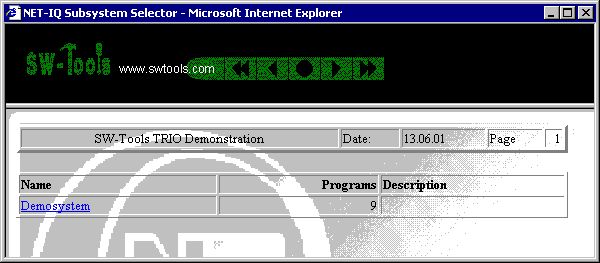 28. Selettore di sottosistema di NET-IQ4.4.2. Selettore di programmaIl selettore di programma indicerà il  IQREPORT.SSV archivi per compilare una lista di tutte le domande definite nell'ambito di un sottosistema. Il sottosistema chiesto è dato come campo dell'immissione dei dati.Secondo il  ssv_use funzione che esaminerà se l'utente ha permesso di accesso al programma. Se nessun permesso di accesso esso sarà scartato dall'elenco finale.Il rapporto calcola un giacimento del testo con una modifica del href del HTML per iniziare il  Programma Start rapporto.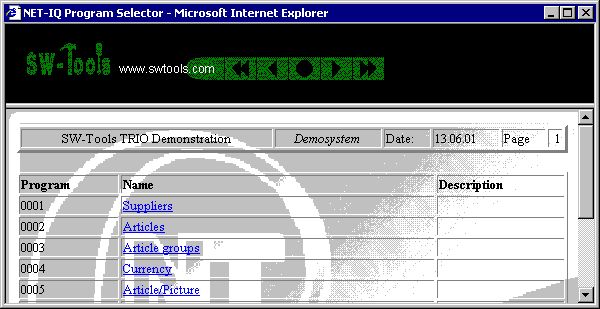 29. Selettore di programma di NET-IQ4.4.3. Inizio di programmaL'inizio di programma restituisce un HTML page che include il oggetto incorporato richiesto per tutta la domanda di quoziente d'intelligenza.Il rapporto di inizio di programma è una punta più complessa dei due altri rapporti. Usa una funzione denominata  exrep per produrre la relativa uscita del HTML. La lima di definizione per questa è situata nello stesso indice del ^i dell'archivio sorgente di rapporto; DM1962.src ed è chiamato  DM1962.HTM.Se dovete emendare prego questa lima usi un redattore normale quale il  Notepad o  Wordpad. Contiene il codice normale del HTML ma diviso nelle sezioni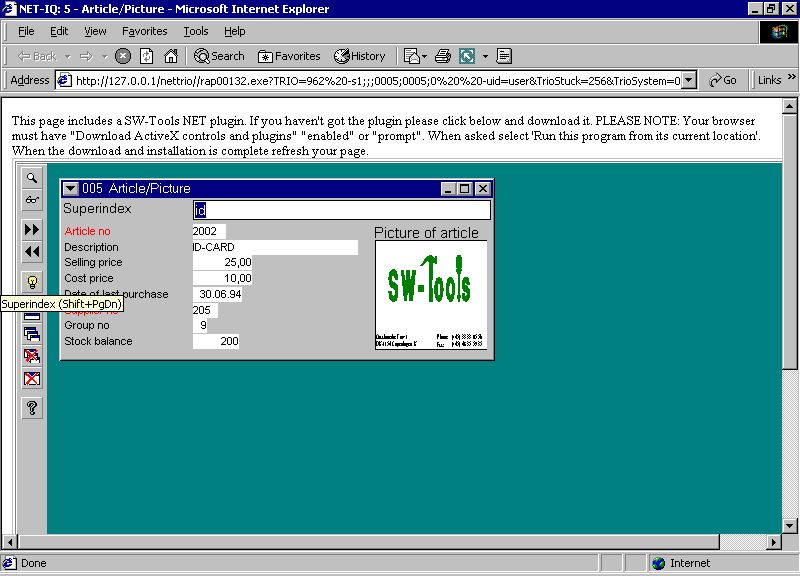 30. Programma 5 di NET-IQ iniziato4.4.3.1. Sintassi in DM1962.HTMLa lima include una domanda di quoziente d'intelligenza usando la seguente modifica del HTML:<object id="SWNetIQ">                NAME= " SWNet.IQ "CODEBASE= " http://#68 #66_swnet.cab "CLASSID= " CLSID: 1C30CBCE-C520-11D4-9EAC-00001CE5A2E3 "Interruttore-Attrezzi Activex NETTO di caricamento di STANDBY= "….“WIDTH= " 800 "HEIGHT= " 600 " &gt;<param value="#68" name="Server"><param value="#69" name="ServicePort"><param value="4" name="Flags"><param value="#38" name="Program"><param value="" name="TimeOut"><param value="#39" name="UserIDandPSW"><param value="" name="ExecuteURL"><param value="" name="AdditionalIQPars">Il rapporto sostituirà #68 con il  Name^ dell'assistente; , #66 con il nome di indice vertual di nettrio, #69 con il  Assista il portnumber , #38 conNOTI prego il ^b di parametro; Flags può essere un a valore aggiunto in su vicino:Riferisca prego a tutto il  Manual^ del HTML; per una spiegazione del  OBJECT modifica.4.5. Diriga l'inizio del programmaSe desiderate iniziare una domanda direttamente senza selezionare il sottosistema ecc, la pagina startup standard li mostra che un campione di come a faccialo. Dovete selezionarePotete iniziare una domanda direttamente scattando il  here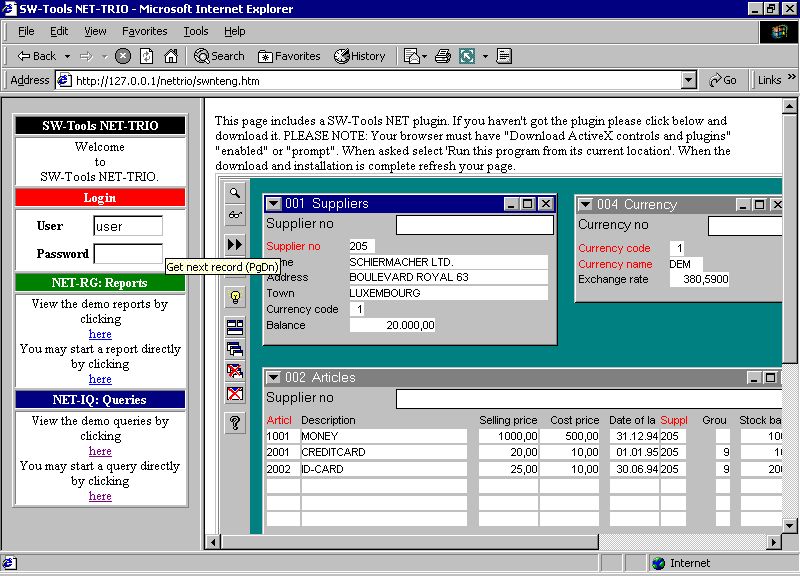 31. Diriga l'inizio di una domandaIl codice del HTML per iniziare un rapporto direttamente è fatto da una funzione di Javascript situata nel ^b della lima; SWNT1XXX.HTM. La funzione produrrà un href del HTMLsistema; TrioSystemUn HTML page del campione che contiene una domanda di NET-IQ sarebbe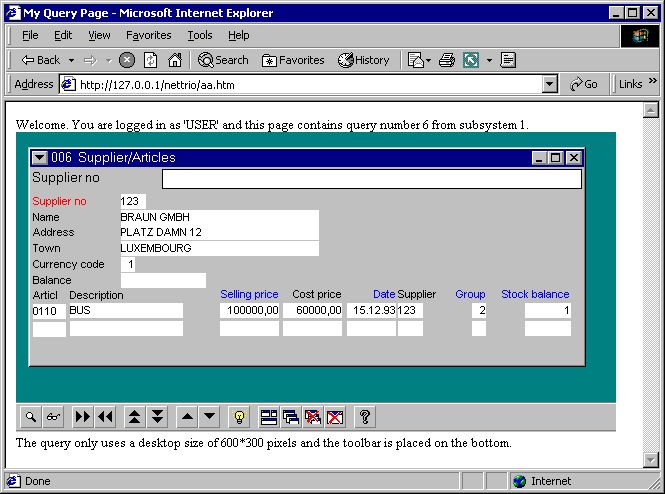 32. Il HTML page del campione NET-IQRicordi prego di che il riferimento a 127.0.0.1 deve essere cambiato al nome che dell'assistente avete installato nella vostra preferenza di NET-TRIO.4.6. Funzionalità4.6.1. Menu di quoziente d'intelligenzaI seguenti menu non è presso il cliente di NET-IQ.5. NET-DM DATAMASTERCome conosciuto dal TRIO degli Interruttore-Attrezzi, DATAMASTER differisce da soltanto da quoziente d'intelligenza in termini di potere aggiornare i dati ed effettuare l'input su tutto il campo della forma. Di conseguenza la descrizione di come gli impianti di DATAMASTER è differente da che cosa è descritto nel capitolo precedente riguardo a NET-IQ.6. HTML, immagine, lime standard di sistema e di JAVASCRIPT6.1. Lime pubbliche standardCiò è una lista delle lime pubbliche standard installate da NET-TRIO:htm-frst.gif - tasto della pagina dello stampatore del HTML primohtm-next.gif - tasto seguente della pagina dello stampatore del HTMLhtm-prev.gif - tasto della pagina precedente dello stampatore del HTMLhtm-last.gif - tasto della pagina dell'ultimo dello stampatore del HTMLhtm-logo.gif - marchio dello stampatore del HTMLhtx-bkgn.gif - grafico della priorità bassa dello stampatore del HTMLhtx-log2.gif - marchio indicato allo schermo di inizio di rapportobladr.gif - immagine per la pagina che passa in rassegnasta-eng.htm - HTML page di statistiche6.2. Lime di JAVASCRIPTCiò è una lista delle lime standard di JAVASCRIPT installate da NET-TRIO nell'indice pubblico:bladr.js - JAVASCRIPT per la pagina che passa in rassegnacommon.js - JAVASCRIPT per le funzioni comuni di inizio di rapportostart.js - JAVASCRIPT per le funzioni di inizio di rapportostatus.js - JAVASCRIPT per le statistiche di rapporto6.2.1. Lima generata SWNET.JSLa lima contiene alcune variabili che possono essere usate in relazione a tutto il codice che di JAVASCRIPT potete avere bisogno di per NET-TRIO.Tutte le variabili hanno chiamato il  SWNT_xxx_yyy dove xxx è il codice di lingua è preso dal  SWNET.TXT lima. Questa lima contiene tutto il testo dipendente dal linguaggio.6.3. Immagini, marchio, pagine statiche del HTMLLa lima di questi tipi dovrebbe essere situata nell'indice pubblico.7. Lime provvisorieTutte le lime provvisorie saranno immagazzinate nell'indice installato nelle preferenze di NET-TRIO. Non saranno rimosse automaticamente. Così avete bisogno manualmente della pulizia le lime. Il motivo per non fare questo è automaticamente che le lime provvisorie possono essere raggiunte tramite l'inizio di rapporto attraverso il  Inizi il log.8. Requisiti8.1. Assistenti sostenuti di fotoricettoreTutte le soluzioni NETTE degli Interruttore-Attrezzi possono essere usate tecnicamente su tutto l'assistente che funziona su qualunque piattaforma di Windows. Tuttavia, internamente stiamo usando il Windows 2000 e IIS (assistente di Intermation del Internet).8.2. Browsers sostenutiTutte le soluzioni NETTE degli Interruttore-Attrezzi possono essere usate tecnicamente da tutto il browser. Tuttavia, internamente stiamo usando- Microsoft Internet Explorer (4.0 e 5.0)- Netscape (versione 6.0)- Opera (versione 5.0)8.3. Parete refrattariaSe state usando una parete refrattaria degli Interruttore-Attrezzi il servizio NETTO DEVE essere permesso essere cominciato usando una gamma di orificii di TCP sull'assistente. Per esempio, il ^b di servizio degli Interruttore-Attrezzi IQ/DATAMASTER; IQWIN32.EXE deve essere consentito a nella parete refrattaria di funzionare sopra la gamma richiesta di orificii di TCP.8.4. RouterSe state utilizzando un router potrebbe essere nessesary modificare il NAZIONALE pospone. Secondo i numeri port usati in tutta la RETE degli Interruttore-Attrezzi plugin ogni numero port DEVE essere assegnato al IP address corretto per funzionare.9. SubfunctionsPer sostenere i parametri e la generazione del HTML alcuni nuovi subfunctions sono stati introdotti, così come i subfunctions per controllo di menu da un programma di rapporto.9.1.  CGI_PAR - Ottenga il parametro del cgitesto cgi_par (^i del testo; par1)9.2.  CGI_WEBNAME - Ottenga il parametro del cgiNumeri il cgi_webname (^i del testo; par1 , ^i di numero; par2)fotoricettore;10 = aggiungono l'indice locale di nettrio (homepath) ex. ^l di c:\nettrio;11 = tmp locale al tmp di fotoricettore ex. ^l di /nettrio/tmp/super/001x.htm del ==&gt; di c:\nettrio\tmp\super\001x.htm;12 = tmp locale al tmp di fotoricettore ex. ==&gt; nettrio/tmp/super/001x.htm^l di c:\nettrio /tmp/super/001x.htm;13 = tmp di fotoricettore a tmp locale ex. ^l di c:\nettrio\tmp\super\001x.htm del ==&gt; di /nettrio/tmp/super/001x.htm;14 = ex eseguibile di fotoricettore dell'inserto. ^l di /nettrio/bin/rap00132.exe del ==&gt; di rap00132.exe;15 = ottengono il valore da WIN.INI ex. Pubblicazione del ==&gt; di VDpub, ^l di www.swtools.com del ==&gt; di NetServer;100 = ottengono tutti i valori di parametro di NET-TRIO come stringa di SSV9.3.  EXREP - Lima di rapporto esterna che maneggia fot la generazione delHTMLExrep di numero (^i del testo; par1 , ^i del testo; par2 , ^i del testo; par3)L'archivio di entrata deve essere generato da un certo sistema di editazione testi normale, voi può chiamare individualmente la lima o disporre questi insieme alla fonte di rapporto, per un no. di rapporto, la fonte è DM1047.SRC, i difetti di nome di schedario dell'input di EXREP a DM1047.HTMI seguenti ordini possono essere dati in  par1 / par2 per EXREP:archivio di entrata aperto del exrep (“APERTO„, “nome di schedario„), difetto DMnnnn.htmarchivio di uscita aperto del exrep (“USCITA„, “nome di schedario„)archivio di entrata a livello del exrep (“A LIVELLO„) a STDOUT (ritorno dal cgi)archivio di uscita vicino dell'input e del exrep (“VICINO„)stampa del exrep (“STAMPA„, “etichetta„) il contenuto di [etichetta]Nell'archivio di entrata i campi possono riferirsi come:#17 questo campo#17&amp;'(1,2) Gli zeri principali, zero sopprimono, da-acaso #17 (3)Campo del passaggio di #17input attraverso la sezione [input (#17_)]WW#3 Workfield, (può essere dato come #107 anche)L'archivio di entrata può contenere gli ordini:[etichetta] identifichi per la STAMPA, estremità tutta l'etichetta di previus[LASCI l'espressione] invochi i calcoli sulla data espressione[SE espressione] calcoli e salti le linee seguenti se falso (0)[ALTRO] altrimenti[ENDIF] concluda seIl  Par3 dovrebbe essere omesso normalmente, EXREP ha la possibilità da funzionare simultaneamente con 10 lime differenti dell'ingreso/uscita. EXREP (“stampa„, “testa„, “0-3.5„) leggerà gli archivi di entrata9.3.0.0.1. e scriverà agli archivi di uscita “0.1.2.3.5„.9.4.  ssv_repla - Rimontaggi nel textstringssv_repla di numero (^i del testo; par1 , ^i del testo; par2 , ^i di numero; par3 , ^i di Bitflag; par4 , ^i di numero; par5 , ^i di numero; par6)9.5.  ssv_use - Ottenga i permessi dell'utentessv_use del testo (^i di numero; par1 , ^i di numero; par2)9.6.  SUBSYS - Cambi il sottosistema corrente (RAP)numeri SUBSYS (^i del testo; par1)9.7.  CHAIN - Esegua il URL in una nuova finestra (quoziente d'intelligenza)L'ordine CHAIN si estende con la seguente sintassi:CATENA (“URL: http://www.swtools/com/index.htm„,„ _blank ")quale inizierà finestre le nuove di browser con il soddisfare dato dal URL. Questo mezzi, quello se l'inizio di nome di programma con “il URL: „ e la sessione è una sessione che di NET-IQ avrete questa funzionalità.Figura lista1. Ambiente di NET-TRIO	32. Selezione del prodotto	173. Percorso dell'installazione	184. Gruppo di programmi	195. Sommario di installazione	206. Parola d'accesso eccellente dell'utente	207. Soddisfare minimo del gruppo di programmi	218. Autorizzazione del campione NET-TRIO	229. Utente collegato all'installazione attuale del TRIO	2610. Preferenza standard	2711. PWS - Aggiunta dell'indice virtuale di NETTRIO	3712. PWS - Aggiunta dell'indice virtuale della pubblicazione	3813. PWS - Aggiunta dell'indice virtuale di TMP	3914. PWS - Lista risultante degli indici virtuali	4015. IIS - Aggiunta dell'indice virtuale di NETTRIO	4116. IIS - Punto virtuale 1 del wizard dell'indice	4217. IIS - Punto virtuale 2 del wizard dell'indice	4218. IIS - Punto virtuale 3 del wizard dell'indice	4319. IIS - Lista risultante del Web site di difetto	4420. IIS - Pagina startup standard in browser	4621. Selettore di sottosistema di NET-RG	4922. Selettore rapporto di NET-RG	5023. Inizio rapporto di NET-RG	5124. Diriga l'inizio di un rapporto	5625. Installazione dello stampatore delle finestre	6026. Icona Plugin di servizio di NET-PS nella zona taskbar	6227. Finestra Plugin di servizio di NET-PS	6228. Selettore di sottosistema di NET-IQ	6729. Selettore di programma di NET-IQ	6830. Programma 5 di NET-IQ iniziato	6931. Diriga l'inizio di una domanda	7132. Il HTML page del campione NET-IQ	73Index1-	1;3;16;20;21;22;23;24;27;28;29;31;32;33;34;37;38;39;40;41;42;43;44;46;48;59;62;66;78;79;85;86;89;90;91;93;94;95;96;97o--	5900	28;73;85;91;9200100001	36001x	900114	2211	3;4;5;6;7;8;9;10;11;12;13;14;16;23;26;28;42;48;49;50;51;52;53;55;59;62;63;65;67;70;73;75;78;80;84;89;91;92;9710	27;90;91;97100	47;901000	561001	5611	1;37;90;9712	38;90;97127	28;7313	39;90;9714	40;90;9715	41;90;9716	42;971C30CBCE-C520-11D4-9EAC-00001CE5	7022	2;5;6;7;15;16;17;22;23;24;25;26;27;28;29;30;31;32;33;34;35;36;37;41;42;45;46;50;55;56;60;64;68;79;80;85;90;91;92;972000	14;41;8420000	2933	8;9;18;22;23;24;30;43;47;48;49;50;51;52;53;55;56;58;59;60;65;69;70;81;86;91;92;9732-Bit	1644	10;19;25;26;31;52;53;55;61;62;63;64;65;66;67;68;69;70;71;74;75;85;87;93;9755	11;12;20;27;28;29;30;31;32;33;34;35;36;69;71;76;85;91;92;94;9766	13;20;33;37;74;75;77;78;79;80;81;85;95;97600	7064	5577	14;21;34;41;82;96;9788	22;35;45;83;84;85;86;87;97-8	62800	7099	26;36;46;88;89;90;91;92;93;94;95;96;9795	14950	48951	48952	48960	66961	66962	6698	14AA	3;16;29;86;91Acrobat	5Activex	70Ad	70AdditionalIQPars	70Administation	6ADOBE	5Aggiunga	26Alcun	22ALTRO	91As	31;55Assista	29;70Assistenti	84Attrezzi	3;16;29;86Autorizzare	13Autorizzazione	22;23;97BBitflag	93Browsers	85CC	17;25CAB	64Cambi	95Campo	60;70;91CATENA	96CD	16Cgi	5;14CGI	60;89;90CGI_PAR	89CGI_WEBNAME	90Cgi-applicazioni	14Cgi-denomina	5CHAIN	96Che	10Ciò	28;32;33;61;78;79CLASSID	70CLSID	70CODEBASE	70Codici	63Come	76Con	47Contiene	51;69Così	82DDa	16DAN	46Danese	46DATAMASTER	4;10;62;76;86Descrizione	52;60;63;70DEVE	62;86;87Di	20;32;33;76DIALOGO	8Dipendente	14Diriga	56;71;97DM1047	91DM1952	51DM1962	69;70DMnnnn	91DMREPORT	50DMSYSTEM	49;67Domanda	8Domande	61Dovete	14;56;71Eè	4;5;8;13;14;16;17;18;19;20;22;24;25;26;28;29;30;31;32;33;34;35;36;37;41;43;45;46;47;50;51;52;53;56;57;58;59;60;61;62;64;65;68;69;71;75;76;78;79;80;82;91;96È	15;22;26;28;29;64Eccellente	20EmailAddress	55ENDIF	91ENG	24Entrambe	43Entri	48Esegua	66;96EXE	16;17;31;56;62;86ExecuteURL	70Explorer	85Exrep	91EXREP	91FFare	13Finestra	62;97Flags	70Form	52Forma	53Funzionalità	74Funzionando	4GGeneratore	5;47;56GER	46Gestione	11;25;58GIF	5;47;59Gli	3;91Governo	64Gruppo	19;60;97HHEIGHT	70HREF	34;35;36HTM	51;56;69;70;71;91HTML	4;5;6;7;24;32;46;47;49;50;51;52;53;56;59;60;61;67;68;69;70;71;73;77;78;81;88;91;97HTTP	45II	4;7;23;47;48;60;66;75;91Icona	62;97IIS	41;42;43;44;46;84;97Il	14;16;17;18;24;28;46;47;49;50;51;53;55;56;57;60;62;64;67;68;69;70;71;73;82;91;97IL	5Immagini	81Indice	2;30;31;32;33;34;35;36INGLESE	46INI	90Init	62Inizi	17;19;82Inizio	51;69;97INIZIO	41Inoltre	51Installazione	15;17;60;97Installi	21Intermation	84Internet	4;14;41;84;85Interruttore-Attrezzi	3;16;18;21;22;25;29;47;51;56;65;70;76;84;85;86;87Interruttore-Attrezzo	60Intranet	4;14;47Introduzione	3IP	28;87IQ	8;62;70;86IQREPORT	68IQWIN32	86JJavascript	4;56;71JAVASCRIPT	32;77;79;80JS	80LL	22;27;30;33;34;35;36;45;46;47;69;91;96La	4;11;25;27;46;51;52;56;58;61;64;69;70;71;80;81LASCI	91Le	16;32;61Lima	48;66;80;91Lime	78;79;82Lista	40;44;97LIVELLO	91Lo	25;51MME	14Menu	7;75Microsoft	30;37;41;45;85Motivo	75NName	30;70NAME	70Name^	30;70NAZIONALE	87Nel	37;41Nell	91NET-DM	10;76NET-IQ	8;9;24;46;61;64;65;66;67;68;69;71;73;75;76;96;97NET-NP	27NET-PA	6;58NET-PS	9;29;46;62;97NET-RG	5;47;48;49;50;51;97Netscape	85NetServer	90NETTE	84;85NETTO	70;86NETTRIO	17;25;37;41;97NET-TRIO	1;3;4;7;12;13;14;15;16;17NET-TRIO	18NET-TRIO	20NET-TRIO	20NET-TRIO	22NET-TRIO	22NET-TRIO	22NET-TRIO	23NET-TRIO	24NET-TRIO	25NET-TRIO	25NET-TRIO	26NET-TRIO	27NET-TRIO	28NET-TRIO	30NET-TRIO	30NET-TRIO	31NET-TRIO	32NET-TRIO	33NET-TRIO	33NET-TRIO	37NET-TRIO	37NET-TRIO	41NET-TRIO	41NET-TRIO	45NET-TRIO	45NET-TRIO	46NET-TRIO	47NET-TRIO	47NET-TRIO	47NET-TRIO	59NET-TRIO	64NET-TRIO	73NET-TRIO	78NET-TRIO	79NET-TRIO	80NET-TRIO	82NET-TRIO	90NET-TRIO	97NET-TRIO	97NET-UA	25NET-US	11Nome	28NOME	52Non	5;25;82Noti	43NOTI	70NT	14Numeri	90Nuovo	41OOBJECT	70Ogni	30OK	20Oltre	52Opera	85Ora	20;47Ottenga	89;90;94PPaesaggio	59Pagina	46;97Par3	91Parete	86Parola	20;97Pdf	59PDF	6Per	8;9;26;30;31;41;46;48;55;66;86;88Percorso	18;97Plugin	9;29;46;62;64;65;97Potete	7;23;24;48;52;56;62;65;66;71Preferenza	27;97Preferenze	21;27Prego	56Program	70Programma	67;68;69;97Programmi	10PS	62Pubblicazione	90Punto	42;43;97PWS	37;38;39;40;43;97QQualsiasi	8;59Quando	8;24;37;39;59;62Questa	15;37;41;60;80Questo	29;30;31;33;96RRAP	95RAP00132	31RAPGEN	4;5Rapporti	48;66RAPWIN32	56Requisiti	83RETE	87Richiami	55Richiesto	52Ricordi	46;73Riferisca	22;25;70Rimontaggi	93Router	87Rtf	59SSe	16;22;30;46;47;49;50;51;55;56;60;62;65;67;68;69;71;86;87SE	91Secondo	49;50;67;68;87Segnali	48;49;50;51;66Selettore	49;50;67;68;97Selezionando	48;66Selezione	17;97Server	70ServicePort	70Servizio	9;62Si	17Sicurezza	12Sintassi	70Soddisfare	21;97Sommario	20;97SRC	91SSV	49;50;67;68;90STAMPA	91Stampando	47Stampatore	6Stampatori	59STANDBY	70Start	50;68STDOUT	91Subfunctions	88SUBSYS	95Super	20SWNet	70SWNET	64;80SWNetIQ	70SWNT_eng_liciqerr	24SWNT1XXX	56;71SWSRV32	62SWXXX0YY	16;17TTCP	86Tedesco	46Testo	59TimeOut	70TMP	39;97Tramite	29Trasferimento	16;64TRIO	3;4;5;7;8;11;13;17;22;23;25;26;27;28;32;33;47;51;56;58;76;97TrioSystem	71Troppi	24Tutta	33Tuttavia	31;47;52;61;84;85Tutte	16;33;80;82;84;85Tutti	29TXT	80UUn	6;56;71Una	19;20;62UNIX	14URL	27;28;30;31;32;33;96Usa	51;69UserIDandPSW	70Utente	20;26;97VVDpub	90WWeb	4;7;8;12;16;41;44;97Webservers	14WIDTH	70WIN	90Windows	4;6;14;23;41;47;61;62;84Workfield	91WW#3	91XXXX	16;46XXX3YY06	16YYY	16YYY	46ZZZZ	16 NOME Richiesto Descrizione Gruppo Descrizione Errorcode Descrizione Campo Bitvalue Descrizione Menu Motivo